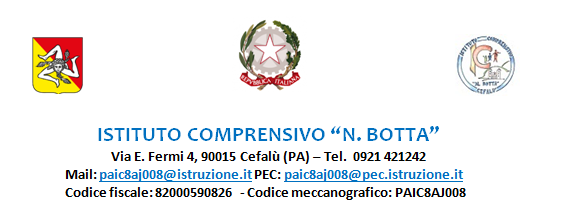 						Al Dirigente Scolastico dell’I.C. "N. Botta"DICHIARAZIONE dei GENITORI  A.S. 2022-2023Io sottoscritto_____________________________C.F.____________________________nato a __________________________ prov. _____________ il ______________residente a ________________________ CAP___________ Via __________________________ n. _____Io sottoscritta____________________________C.F.____________________________nata a ___________________________ prov. _____________ il ______________residente a ________________________ CAP___________ Via __________________________ n. _____in qualità di: genitori □	 tutori □	soggetti affidatari □ di _______________________________nato/a il ___/___/20___ a ______________________________ e residente a_______________________, frequentante la classe______ sez. ______ Plesso:  Borsellino□    Falcone□	  Loi□    Botta□      Gratteri □	Porpora□	Spinuzza□DICHIARANO□  di essere a conoscenza dell’orario di funzionamento della scuola, di impegnarsi a rispettarlo e a giustificare di volta in volta eventuali ed eccezionali ritardi, di impegnarsi a chiedere l’autorizzazione del Dirigente Scolastico o suo delegato per eventuali ed eccezionali uscite anticipate.□di autorizzare la/il propria/o figlia/o a parteciparealle attività interne ed esterne dei progetti del POTF, alla sperimentazione e ricerca didattica, alle rilevazioni INVALSI, alle attività di promozione delle arti visive e del teatro, alle escursioni e visite guidate nell’ambito del territorio comunale, a qualsiasi altra attività o manifestazione deliberata dalla scuola, riservandosi di comunicare l’adesione di volta in volta al docente coordinatore della classe. □ di delegare per l’accompagnamento casa-scuola e viceversa i signori (max n.2)Cognome………………………………………………Nome………………………………………… data di nascita………………………………………(allegare fotocopia del documento d’identità);Cognome………………………………………………nome…………………………………………			data di nascita………………………………………(allegare fotocopia del documento d’identità)Firma del Padre_______________________	Firma della Madre_________________________ALLERGIE E INTOLLERANZE E/O PATOLOGIE CRONICHECOMUNICANO CHE LA /IL PROPRI_ FIGLI_: □non è affett_ da allergie e/o intolleranze	□presenta le seguenti allergie e/o intolleranze_________________________________________________________________________□eventuali altre informazioni utili da segnalare _________________________________________________________________________ LIBERATORIA PER FOTOGRAFIE/ RIPRESE VIDEO PER LA PUBBLICAZIONE DELLE IMMAGINI, NOMI E VOCI DEI MINORI(D.Lgs. 196/2003 “Codice in materia di protezione dei dati personali”) AUTORIZZANO l’Istituto Comprensivo “Nicola Botta” di Cefalù a realizzare, nell’ambito delle attività del PTOF, produzioni grafiche, scritte, digitali, foto, video, registrazioni audio, materiali audiovisivi o altro materiale afferente alle attività didattiche svolte dal/la proprio/a figlio/a e a divulgare sul sito dell’Istituto il suddetto materiale inerente le attività scolastiche.DICHIARANOdi essere consapevoli che l’Istituto non trarrà alcun guadagno economico da tale pubblicazionedi essere consapevoli che l’Istituto non utilizzerà il materiale realizzato per fini diversi da quello scolasticoFirma del Padre_______________________	Firma della Madre_________________________Recapiti telefonici:  MADRE. …………………………PADRE ………….…………………………Indirizzo e-mail  per ricevere le comunicazioni della scuola:………………………………...@..................Si attesta di aver preso visone dell’informativa ai sensi dell’art. 13 del GDPR disponibile in Segreteria o nel sito web dell’Istituto.I sottoscritti consapevoli delle conseguenze amministrative e penali per chi rilasci dichiarazioni non corrispondenti a verità, ai sensi del DPR 245/2000, dichiarano di aver effettuato le scelte di cui sopra in osservanza delle disposizioni sulla responsabilità genitoriale di cui agli artt. 316, 337 ter e 337 quater del Codice Civile, che richiedono il consenso di entrambi i genitori Luogo e data								Firma dei genitori/tutori										__________________________										__________________________